* Please submit this file to the GBA office in “docx” form. As soon as your membership is approved, GBA will post your profile on the GBA website at member section: www.gba-vietnam.org/index.php/members/ (Please insert your company logo)Profile (max. 280 words)Business Category:Number of employees in Vietnam:E: mai@gba-vietnam.org
P: +84 28 3823 9772, ext. 113For the “industrial sector” selection, please click:☐ accounting, auditing, bookkeeping, taxation services☐ aerospace, defense☐ agriculture, aquaculture businesses☐ architect services ☐ automotive ☐ communications services☐ construction engineering services☐ construction materials☐ consulting services ☐ consumer staples - food, beverage, tobacco, retailing☐ consumer staples - household and personal products☐ containers, packaging solution, materials☐ cosmetics, fashion, accessories, jewelry☐ educational and training services☐ electric utilities, electrical equipment, electricity providers☐ energy - energy equipment, services☐ energy - oil, gas, consumable fuels☐ engineering services and integrated engineering services☐ environmental services☐ financials - banks and diversified financials☐ furnishing, handicraft products, retail☐ health care equipment, servicesHr, personnel services☐ industrial parks, export process zones☐ information technology - software, hardware, equipment☐ insurance service☐ legal services☐ machinery☐ manufacturing☐ market research services☐ materials - chemicals☐ media entertainment services☐ medical device, equipment☐ metals, mining☐ ngos☐ paper, forest products☐ pharmaceuticals, biotechnology, life sciences☐ plastic, rubber, leather☐ postal, courier, express mail service☐ printing, publishing services☐ real estate management, development☐ recreational, cultural, sporting service☐ removal services☐ research and development☐ technical testing, analysis services☐ telecommunication services☐ textiles, apparel, luxury goods☐ tourism and hospitality services ☐ trading companies, distributors☐ transportation - air freight, logistics☐ transportation - airlines☐ transportation - marine☐ transportation - road, rail☐ transportation infrastructure, equipment☐ veterinary☐ water utilities☐ wine, spirits☐ other: …::::@:@:URL:Chamber RepresentativesChamber RepresentativesChamber RepresentativesChamber Representatives(3rd and 4th Chamber representatives are only for Large Enterprise Corporate (LEs) membership)(3rd and 4th Chamber representatives are only for Large Enterprise Corporate (LEs) membership): : : : @: @: @: @: 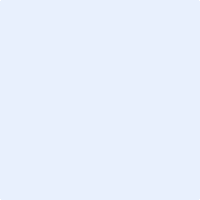 